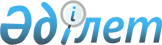 О районном бюджете на 2019-2021 годыРешение Целиноградского районного маслихата Акмолинской области от 24 декабря 2018 года № 261/38-6. Зарегистрировано Департаментом юстиции Акмолинской области 27 декабря 2018 года № 6987.
      Примечание РЦПИ.
      В тексте документа сохранена пунктуация и орфография оригинала.
      В соответствии с пунктом 2 статьи 9 Бюджетного кодекса Республики Казахстан от 4 декабря 2008 года, подпунктом 1) пункта 1 статьи 6 Закона Республики Казахстан от 23 января 2001 года "О местном государственном управлении и самоуправлении в Республике Казахстан" Целиноградский районный маслихат РЕШИЛ:
      1. Утвердить районный бюджет на 2019-2021 годы согласно приложениям 1, 2 и 3 соответственно, в том числе на 2019 год в следующих объемах:
      1) доходы – 27 680 278,2 тысяч тенге, в том числе:
      налоговые поступления – 2 309 965,0 тысяч тенге;
      неналоговые поступления – 31 040,8 тысяч тенге;
      поступления от продажи основного капитала – 695 388,2 тысяч тенге;
      поступления трансфертов – 24 643 884,2 тысяч тенге;
      2) затраты – 27 792 785,4 тысяч тенге;
      3) чистое бюджетное кредитование – 146 530,1 тысяч тенге, в том числе:
      бюджетные кредиты – 246 188,0 тысяч тенге;
      погашение бюджетных кредитов – 99 657,9 тысяч тенге;
      4) сальдо по операциям с финансовыми активами – 16 000,0 тысяч тенге;
      5) дефицит (профицит) бюджета – - 275 037,3 тысяч тенге;
      6) финансирование дефицита (использование профицита) бюджета – 275 037,3 тысяч тенге, в том числе:
      поступление займов – 246 188,0 тысяч тенге;
      погашение займов – 99 657,9 тысяч тенге;
      используемые остатки бюджетных средств – 128 507,2 тысяч тенге.
      Сноска. Пункт 1 – в редакции решения Целиноградского районного маслихата Акмолинской области от 27.11.2019 № 361/52-6 (вводится в действие с 01.01.2019).


      2. Утвердить доходы районного бюджета за счет следующих источников:
      1) налоговых поступлений:
      индивидуального подоходного налога;
      социального налога;
      налога на имущество;
      земельного налога;
      налога на транспортные средства;
      единого земельного налога;
      акцизов;
      поступлений за использование природных и других ресурсов;
      прочих сборов;
      сборы за ведение предпринимательской и профессиональной деятельности;
      государственной пошлины;
      2) неналоговых поступлений:
      доходов от аренды имущества, находящегося в государственной собственности;
      штрафов, пений, санкций, взысканий, налагаемых государственными учреждениями, финансируемыми из государственного бюджета, а также содержащимися и финансируемыми из бюджета (сметы расходов) Национального Банка Республики Казахстан, за исключением поступлений от организаций нефтяного сектора и в Фонд компенсации потерпевшим;
      прочих неналоговых поступлений;
      3) поступлений от продажи основного капитала:
      продажи государственного имущества, закрепленного за государственными учреждениями;
      продажи земли;
      4) поступлений трансфертов.
      3. Учесть, что в районном бюджете на 2019 год предусмотрен объем субвенции, передаваемой из областного бюджета бюджету района, в сумме 6 729 905,0 тысяч тенге.
      4. Учесть, что в районном бюджете на 2019 год предусмотрены целевые трансферты и бюджетные кредиты из республиканского бюджета согласно приложению 4.
      5. Учесть, что в районном бюджете на 2019 год предусмотрены целевые трансферты из областного бюджета бюджету района согласно приложению 5.
      6. Утвердить резерв местного исполнительного органа района на 2019 год в сумме 52 000,0 тысяч тенге.
      7. Учесть специалистам социального обеспечения, образования, культуры, спорта, ветеринарии, лесного хозяйства и особо охраняемых природных территорий, являющимся гражданскими служащими и работающим в сельской местности, повышенные на двадцать пять процентов должностные оклады и тарифные ставки, по сравнению с окладами и ставками гражданских служащих, занимающихся этими видами деятельности в городских условиях.
      8. Утвердить перечень бюджетных программ развития районного бюджета на 2019 год согласно приложению 6.
      9. Утвердить перечень районных бюджетных программ, не подлежащих секвестру в процессе исполнения районного бюджета на 2019 год, согласно приложению 7.
      10. Утвердить перечень бюджетных программ по администраторам аппаратов акимов сельских округов согласно приложению 8.
      11. Настоящее решение вступает в силу со дня государственной регистрации в Департаменте юстиции Акмолинской области и вводится в действие с 1 января 2019 года.
      "СОГЛАСОВАНО" Районный бюджет на 2019 год
      Сноска. Приложение 1 – в редакции решения Целиноградского районного маслихата Акмолинской области от 27.11.2019 № 361/52-6 (вводится в действие с 01.01.2019). Районный бюджет на 2020 год Районный бюджет на 2021 год Целевые трансферты и бюджетные кредиты из республиканского бюджета на 2019 год Целевые трансферты из областного бюджета на 2019 год Перечень бюджетных программ развития районного бюджета на 2019 год Перечень районных бюджетных программ, не подлежащих секвестру в процессе исполнения районного бюджета на 2019 год Перечень бюджетных программ по администраторам аппаратов акимов сельских округов
      Сноска. Приложение 8 – в редакции решения Целиноградского районного маслихата Акмолинской области от 27.11.2019 № 361/52-6 (вводится в действие с 01.01.2019).
					© 2012. РГП на ПХВ «Институт законодательства и правовой информации Республики Казахстан» Министерства юстиции Республики Казахстан
				
      Председатель сессииЦелиноградского районного маслихата

А.Бутакова

      Секретарь Целиноградскогорайонного маслихата

Б.Жанбаев

      Аким Целиноградского района
Приложение 1 к решению
Целиноградского районного маслихата
от 24 декабря 2018 года № 261/38-6
Категория
Категория
Категория
Категория
Категория
Сумма тысяч тенге
Класс
Класс
Класс
Класс
Сумма тысяч тенге
Подкласс
Подкласс
Подкласс
Сумма тысяч тенге
Специфика
Специфика
Сумма тысяч тенге
Наименование
Сумма тысяч тенге
1
2
3
4
5
6
I. Доходы
27 680 278,2
1
Налоговые поступления
2 309 965,0
01
Подоходный налог
175 587,0
2
Индивидуальный подоходный налог
175 587,0
03
Социальный налог
1 255 601,0
1
Социальный налог
1 255 601,0
04
Hалоги на собственность
732 447,0
1
Hалоги на имущество
604 714,0
3
Земельный налог
32 282,0
4
Hалог на транспортные средства
92 983,0
5
Единый земельный налог
2 468,0
05
Внутренние налоги на товары, работы и услуги
127 430,0
2
Акцизы
6 866,0
3
Поступления за использование природных и других ресурсов
44 683,0
4
Сборы за ведение предпринимательской и профессиональной деятельности
75 881,0
08
Обязательные платежи, взимаемые за совершение юридически значимых действий и (или) выдачу документов уполномоченными на то государственными органами или должностными лицами
18 900,0
1
Государственная пошлина
18 900,0
2
Неналоговые поступления
31 040,8
01
Доходы от государственной собственности
6 596,0
5
Доходы от аренды имущества, находящегося в государственной собственности
6 466,0
7
Вознаграждения по кредитам, выданным из государственного бюджета
130,0
04
Штрафы, пени, санкции, взыскания, налагаемые государственными учреждениями, финансируемыми из государственного бюджета, а также содержащимися и финансируемыми из бюджета (сметы расходов) Национального Банка Республики Казахстан
1 532,2
1
Штрафы, пени, санкции, взыскания, налагаемые государственными учреждениями, финансируемыми из государственного бюджета, а также содержащимися и финансируемыми из бюджета (сметы расходов) Национального Банка Республики Казахстан, за исключением поступлений от организаций нефтяного сектора 
1 532,2
06
Прочие неналоговые поступления
22 912,6
1
Прочие неналоговые поступления
22 912,6
3
Поступления от продажи основного капитала
695 388,2
01
Продажа государственного имущества, закрепленного за государственными учреждениями
165 794,0
1
Продажа государственного имущества, закрепленного за государственными учреждениями
165 794,0
03
Продажа земли и нематериальных активов
529 594,2
1
Продажа земли 
529 594,2
4
Поступления трансфертов 
24 643 884,2
02
Трансферты из вышестоящих органов государственного управления
24 643 884,2
2
Трансферты из областного бюджета
24 643 884,2
Функциональная группа
Функциональная группа
Функциональная группа
Функциональная группа
Функциональная группа
СУММА
тысяч тенге
Функциональная подгруппа
Функциональная подгруппа
Функциональная подгруппа
Функциональная подгруппа
СУММА
тысяч тенге
Администратор бюджетных программ
Администратор бюджетных программ
Администратор бюджетных программ
СУММА
тысяч тенге
Программа
Программа
СУММА
тысяч тенге
Наименование
СУММА
тысяч тенге
1
2
3
4
5
6
II. Затраты
27 792 785,4
01
Государственные услуги общего характера
304 838,6
1
Представительные, исполнительные и другие органы, выполняющие общие функции государственного управления 
243 023,8
112
Аппарат маслихата района (города областного значения)
23 245,0
001
Услуги по обеспечению деятельности маслихата района (города областного значения)
23 245,0
122
Аппарат акима района (города областного значения)
151 868,9
001
Услуги по обеспечению деятельности акима района (города областного значения)
151 868,9
123
Аппарат акима района в городе, города районного значения, поселка, села, сельского округа
67 909,9
001
Услуги по обеспечению деятельности акима района в городе, города районного значения, поселка, села, сельского округа
67 909,9
2
Финансовая деятельность
2 863,1
459
Отдел экономики и финансов района (города областного значения)
2 863,1
003
Проведение оценки имущества в целях налогообложения
2 680,0
010
Приватизация, управление коммунальным имуществом, постприватизационная деятельность и регулирование споров, связанных с этим 
183,1
9
Прочие государственные услуги общего характера
58 951,7
459
Отдел экономики и финансов района (города областного значения)
41 493,3
001
Услуги по реализации государственной политики в области формирования и развития экономической политики, государственного планирования, исполнения бюджета и управления коммунальной собственностью района (города областного значения)
33 884,3
113
Целевые текущие трансферты из местных бюджетов
7 609,0
494
Отдел предпринимательства и промышленности района (города областного значения)
17 458,4
001
Услуги по реализации государственной политики на местном уровне в области развития предпринимательства и промышленности
17 458,4
02
Оборона
24 831,4
1
Военные нужды
8 252,1
122
Аппарат акима района (города областного значения)
8 252,1
005
Мероприятия в рамках исполнения всеобщей воинской обязанности
8 252,1
2
Организация работы по чрезвычайным ситуациям
16 579,0
122
Аппарат акима района (города областного значения)
16 579,0
006
Предупреждение и ликвидация чрезвычайных ситуаций масштаба района (города областного значения)
15 890,0
007
Мероприятия по профилактике и тушению степных пожаров районного (городского) масштаба, а также пожаров в населенных пунктах, в которых не созданы органы государственной противопожарной службы
689,0
04
Образование
12 717 652,3
1
Дошкольное воспитание и обучение
2 377 371,3
464
Отдел образования района (города областного значения)
2 354 068,3
009
Обеспечение дошкольного воспитания и обучения
268 280,5
040
Реализация государственного образовательного заказа в дошкольных организациях образования
2 085 787,8
467
Отдел строительства района (города областного значения)
23 303,0
037
Строительство и реконструкция объектов дошкольного воспитания и обучения
23 303,0
2
Начальное, основное среднее и общее среднее образование
10 033 028,3
123
Аппарат акима района в городе, города районного значения, поселка, села, сельского округа
2 471,9
005
Организация бесплатного подвоза учащихся до школы и обратно в сельской местности
2 471,9
464
Отдел образования района (города областного значения)
6 680 499,6
003
Общеобразовательное обучение
6 641 488,7
006
Дополнительное образование для детей 
39 010,9
465
Отдел физической культуры и спорта района (города областного значения)
67 792,0
017
Дополнительное образование для детей и юношества по спорту
67 792,0
467
Отдел строительства района (города областного значения)
3 282 264,8
024
Строительство и реконструкция объектов начального, основного среднего и общего среднего образования
3 282 264,8
9
Прочие услуги в области образования 
307 252,7
464
Отдел образования района (города областного значения)
307 252,7
001
Услуги по реализации государственной политики на местном уровне в области образования 
10 145,0
005
Приобретение и доставка учебников, учебно-методических комплексов для государственных учреждений образования района (города областного значения)
230 746,4
015
Ежемесячные выплаты денежных средств опекунам (попечителям) на содержание ребенка-сироты (детей-сирот), и ребенка (детей), оставшегося без попечения родителей 
32 273,0
067
Капитальные расходы подведомственных государственных учреждений и организаций
32 749,0
113
Целевые текущие трансферты из местных бюджетов
1 339,3
06
Социальная помощь и социальное обеспечение
960 310,0
1
Социальное обеспечение
536 969,5
451
Отдел занятости и социальных программ района (города областного значения)
534 750,5
005
Государственная адресная социальная помощь
534 750,5
464
Отдел образования района (города областного значения)
2 219,0
030
Содержание ребенка (детей), переданного патронатным воспитателям
2 219,0
2
Социальная помощь
285 218,3
451
Отдел занятости и социальных программ района (города областного значения)
285 218,3
002
Программа занятости
138 447,5
006
Оказание жилищной помощи
1 900,0
007
Социальная помощь отдельным категориям нуждающихся граждан по решениям местных представительных органов
49 667,1
010
Материальное обеспечение детей-инвалидов, воспитывающихся и обучающихся на дому
992,0
014
Оказание социальной помощи нуждающимся гражданам на дому
33 140,1
017
Обеспечение нуждающихся инвалидов обязательными гигиеническими средствами и предоставление услуг специалистами жестового языка, индивидуальными помощниками в соответствии с индивидуальной программой реабилитации инвалида
24 323,4
023
Обеспечение деятельности центров занятости населения
36 748,2
9
Прочие услуги в области социальной помощи и социального обеспечения
138 122,2
451
Отдел занятости и социальных программ района (города областного значения)
138 122,2
001
Услуги по реализации государственной политики на местном уровне в области обеспечения занятости и реализации социальных программ для населения
29 981,2
050
Реализация Плана мероприятий по обеспечению прав и улучшению качества жизни инвалидов в Республике Казахстан на 2012 – 2018 годы
28 804,0
054
Размещение государственного социального заказа в неправительственных организациях
79 337,0
07
Жилищно-коммунальное хозяйство
3 506 936,6
1
Жилищное хозяйство
1 164 532,8
467
Отдел строительства района (города областного значения)
1 024 652,8
003
Проектирование и (или) строительство, реконструкция жилья коммунального жилищного фонда
67 765,6
004
Проектирование, развитие и (или) обустройство инженерно-коммуникационной инфраструктуры
898 087,2
098
Приобретение жилья коммунального жилищного фонда
58 800,0
496
Отдел жилищной инспекции и коммунального хозяйства района (города областного значения)
139 880,0
001
Услуги по реализации государственной политики на местном уровне в области коммунального хозяйства и жилищного фонда
31 805,0
003
Капитальные расходы государственного органа
3,0
113
Целевые текущие трансферты из местных бюджетов
108 072,0
2
Коммунальное хозяйство
2 324 482,8
467
Отдел строительства района (города областного значения)
1 715 387,3
005
Развитие коммунального хозяйства
1,0
058
Развитие системы водоснабжения и водоотведения в сельских населенных пунктах
1 715 386,3
496
Отдел жилищной инспекции и коммунального хозяйства района (города областного значения) 
609 095,5
016
Функционирование системы водоснабжения и водоотведения
200 187,0
026
Организация эксплуатации тепловых сетей, находящихся в коммунальной собственности районов (городов областного значения)
408 908,5
3
Благоустройство населенных пунктов
17 921,0
123
Аппарат акима района в городе, города районного значения, поселка, села, сельского округа
12 821,0
008
Освещение улиц населенных пунктов
12 821,0
496
Отдел жилищной инспекции и коммунального хозяйства района (города областного значения)
5 100,0
030
Обеспечение санитарии населенных пунктов
5 100,0
08
Культура, спорт, туризм и информационное пространство
427 394,8
1
Деятельность в области культуры
251 455,6
455
Отдел культуры и развития языков района (города областного значения)
251 455,6
003
Поддержка культурно-досуговой работы
251 455,6
2
Спорт
54 144,2
465
Отдел физической культуры и спорта района (города областного значения)
37 664,2
001
Услуги по реализации государственной политики на местном уровне в сфере физической культуры и спорта
22 939,2
006
Проведение спортивных соревнований на районном (города областного значения) уровне
6 174,0
007
Подготовка и участие членов сборных команд района (города областного значения) по различным видам спорта на областных спортивных соревнованиях
8 051,0
113
Целевые текущие трансферты из местных бюджетов
500,0
467
Отдел строительства района (города областного значения)
16 480,0
008
Развитие объектов спорта
16 480,0
3
Информационное пространство
64 566,7
455
Отдел культуры и развития языков района (города областного значения)
51 068,7
006
Функционирование районных (городских) библиотек
36 243,1
007
Развитие государственного языка и других языков народа Казахстана
14 825,6
456
Отдел внутренней политики района (города областного значения)
13 498,0
002
Услуги по проведению государственной информационной политики через газеты и журналы 
13 498,0
9
Прочие услуги по организации культуры, спорта, туризма и информационного пространства
57 228,3
455
Отдел культуры и развития языков района (города областного значения)
11 188,0
001
Услуги по реализации государственной политики на местном уровне в области развития языков и культуры
11 188,0
456
Отдел внутренней политики района (города областного значения)
46 040,3
001
Услуги по реализации государственной политики на местном уровне в области информации, укрепления государственности и формирования социального оптимизма граждан
21 767,6
003
Реализация мероприятий в сфере молодежной политики
24 272,7
09
Топливно-энергетический комплекс и недропользование
446 954,4
1
Топливо и энергетика
446 954,4
467
Отдел строительства района (города областного значения)
250 772,4
009
Развитие теплоэнергетической системы
107 144,4
036
Развитие газотранспортной системы
143 628,0
496
Отдел жилищной инспекции и коммунального хозяйства района (города областного значения)
196 182,0
009
Развитие теплоэнергетической системы
196 182,0
10
Сельское, водное, лесное, рыбное хозяйство, особо охраняемые природные территории, охрана окружающей среды и животного мира, земельные отношения
185 420,4
1
Сельское хозяйство
108 045,7
462
Отдел сельского хозяйства района (города областного значения)
16 093,0
001
Услуги по реализации государственной политики на местном уровне в сфере сельского хозяйства
16 093,0
473
Отдел ветеринарии района (города областного значения)
91 952,7
001
Услуги по реализации государственной политики на местном уровне в сфере ветеринарии
19 669,0
007
Организация отлова и уничтожения бродячих собак и кошек
8 500,0
010
Проведение мероприятий по идентификации сельскохозяйственных животных
1 737,7
011
Проведение противоэпизоотических мероприятий 
55 350,0
047
Возмещение владельцам стоимости обезвреженных (обеззараженных) и переработанных без изъятия животных, продукции и сырья животного происхождения, представляющих опасность для здоровья животных и человека
6 696,0
6
Земельные отношения
26 392,7
463
Отдел земельных отношений района (города областного значения)
26 392,7
001
Услуги по реализации государственной политики в области регулирования земельных отношений на территории района (города областного значения)
21 653,5
006
Землеустройство, проводимое при установлении границ районов, городов областного значения, районного значения, сельских округов, поселков, сел
4 739,2
9
Прочие услуги в области сельского, водного, лесного, рыбного хозяйства, охраны окружающей среды и земельных отношений
50 982,0
459
Отдел экономики и финансов района (города областного значения)
50 982,0
099
Реализация мер по оказанию социальной поддержки специалистов
50 982,0
11
Промышленность, архитектурная, градостроительная и строительная деятельность
114 516,3
2
Архитектурная, градостроительная и строительная деятельность
114 516,3
467
Отдел строительства района (города областного значения)
47 912,0
001
Услуги по реализации государственной политики на местном уровне в области строительства
47 912,0
468
Отдел архитектуры и градостроительства района (города областного значения)
66 604,3
001
Услуги по реализации государственной политики в области архитектуры и градостроительства на местном уровне
31 608,3
003
Разработка схем градостроительного развития территории района и генеральных планов населенных пунктов
34 996,0
12
Транспорт и коммуникации
3 581 736,1
1
Автомобильный транспорт
3 547 353,0
123
Аппарат акима района в городе, города районного значения, поселка, села, сельского округа
6 162,2
013
Обеспечение функционирования автомобильных дорог в городах районного значения, поселках, селах, сельских округах
6 162,2
485
Отдел пассажирского транспорта и автомобильных дорог района (города областного значения)
3 541 190,8
022
Развитие транспортной инфраструктуры
1 394 864,0
023
Обеспечение функционирования автомобильных дорог
199 312,0
025
Реализация приоритетных проектов транспортной инфраструктуры
1 947 014,8
9
Прочие услуги в сфере транспорта и коммуникаций
34 383,1
485
Отдел пассажирского транспорта и автомобильных дорог района (города областного значения)
34 383,1
001
Услуги по реализации государственной политики на местном уровне в области пассажирского транспорта и автомобильных дорог 
18 837,6
003
Капитальные расходы государственного органа 
535,5
113
Целевые текущие трансферты из местных бюджетов
15 010,0
13
Прочие
4 974 142,2
9
Прочие
4 974 142,2
123
Аппарат акима района в городе, города районного значения, поселка, села, сельского округа
5 532,0
040
Реализация мер по содействию экономическому развитию регионов в рамках Программы развития регионов до 2020 года
5 532,0
459
Отдел экономики и финансов района (города областного значения)
66 807,2
012
Резерв местного исполнительного органа района (города областного значения) 
52 000,0
026
Целевые текущие трансферты бюджетам города районного значения, села, поселка, сельского округа на повышение заработной платы отдельных категорий гражданских служащих, работников организаций, содержащихся за счет средств государственного бюджета, работников казенных предприятий
5 868,2
066
Целевые текущие трансферты бюджетам города районного значения, села, поселка, сельского округа на повышение заработной платы отдельных категорий административных государственных служащих
8 939,0
467
Отдел строительства района (города областного значения)
1 681 803,0
071
Развитие социальной и инженерной инфраструктуры окраин городов
1 681 803,0
485
Отдел пассажирского транспорта и автомобильных дорог района (города областного значения)
1 470 000,0
071
Развитие социальной и инженерной инфраструктуры окраин городов
1 470 000,0
496
Отдел жилищной инспекции и коммунального хозяйства района (города областного значения)
1 750 000,0
071
Развитие социальной и инженерной инфраструктуры окраин городов
1 750 000,0
14
Обслуживание долга
130,0
1
Обслуживание долга
130,0
459
Отдел экономики и финансов района (города областного значения)
130,0
021
Обслуживание долга местных исполнительных органов по выплате вознаграждений и иных платежей по займам из областного бюджета
130,0
15
Трансферты
547 922,6
1
Трансферты
547 922,6
459
Отдел экономики и финансов района (города областного значения)
547 922,6
006
Возврат неиспользованных (недоиспользованных) целевых трансфертов
104 285,6
038
Субвенция
182 452,0
024
Целевые текущие трансферты в вышестоящие бюджеты в связи с передачей функций государственных органов из нижестоящего уровня государственного управления в вышестоящий
261 185,0
III. Чистое бюджетное кредитование
146 530,1
Бюджетные кредиты
246 188,0
10
Сельское, водное, лесное, рыбное хозяйство, особо охраняемые природные территории, охрана окружающей среды и животного мира, земельные отношения
246 188,0
1
Сельское хозяйство
246 188,0
459
Отдел экономики и финансов района (города областного значения)
246 188,0
018
Бюджетные кредиты для реализации мер социальной поддержки специалистов
246 188,0
5
Погашение бюджетных кредитов
99 657,9
1
Погашение бюджетных кредитов
99 657,9
1
Погашение бюджетных кредитов, выданных из государственного бюджета
99 657,9
IV. Сальдо по операциям с финансовыми активами 
16 000,0
Приобретение финансовых активов
16 000,0
13
Прочие
16 000,0
9
Прочие
16 000,0
485
Отдел пассажирского транспорта и автомобильных дорог района (города областного значения)
6 000,0
065
Формирование или увеличение уставного капитала юридических лиц
6 000,0
485
Отдел жилищной инспекции и коммунального хозяйства района (города областного значение)
10 000,0
065
Формирование или увеличение уставного капитала юридических лиц
10 000,0
V. Дефицит (профицит) бюджета
- 275 037,3
VI. Финансирование дефицита (использование профицита) бюджета
275 037,3
7
Поступление займов
246 188,0
1
Внутренние государственные займы
246 188,0
2
Договоры займа
246 188,0
16
Погашение займов
99 657,9
1
Погашение займов
99 657,9
459
Отдел экономики и финансов района (города областного значения)
99 657,9
005
Погашение долга местного исполнительного органа перед вышестоящим бюджетом
99 657,9
8
Используемые остатки бюджетных средств
128 507,2
1
Остатки бюджетных средств
128 507,2
1
Свободные остатки бюджетных средств
128 507,2Приложение 2 к решению
Целиноградского районного маслихата
от 24 декабря 2018 года № 261/38-6
Категория
Категория
Категория
Категория
Категория
Сумма тысяч тенге
Класс
Класс
Класс
Класс
Сумма тысяч тенге
Подкласс
Подкласс
Подкласс
Сумма тысяч тенге
Специфика
Специфика
Сумма тысяч тенге
Наименование
Сумма тысяч тенге
1
2
3
4
5
6
I. Доходы
9 396 021,0
1
Налоговые поступления
2 094 472,0
01
Подоходный налог
167 740,0
2
Индивидуальный подоходный налог
167 740,0
03
Социальный налог
1 150 536,0
1
Социальный налог
1 150 536,0
04
Hалоги на собственность
643 516,0
1
Hалоги на имущество
554 938,0
3
Земельный налог
40 062,0
4
Hалог на транспортные средства
45 991,0
5
Единый земельный налог
2 525,0
05
Внутренние налоги на товары, работы и услуги
109 790,0
2
Акцизы
7 490,0
3
Поступления за использование природных и других ресурсов
41 200,0
4
Сборы за ведение предпринимательской и профессиональной деятельности
61 100,0
08
Обязательные платежи, взимаемые за совершение юридически значимых действий и (или) выдачу документов уполномоченными на то государственными органами или должностными лицами
22 890,0
1
Государственная пошлина
22 890,0
2
Неналоговые поступления
44 678,0
01
Доходы от государственной собственности
19 463,0
5
Доходы от аренды имущества, находящегося в государственной собственности
19 463,0
04
Штрафы, пени, санкции, взыскания, налагаемые государственными учреждениями, финансируемыми из государственного бюджета, а также содержащимися и финансируемыми из бюджета (сметы расходов) Национального Банка Республики Казахстан
1 745,0
1
Штрафы, пени, санкции, взыскания, налагаемые государственными учреждениями, финансируемыми из государственного бюджета, а также содержащимися и финансируемыми из бюджета (сметы расходов) Национального Банка Республики Казахстан, за исключением поступлений от организаций нефтяного сектора и в Фонд компенсации потерпевшим
1 745,0
06
Прочие неналоговые поступления
23 470,0
1
Прочие неналоговые поступления
23 470,0
3
Поступления от продажи основного капитала
520 000,0
01
Продажа государственного имущества, закрепленного за государственными учреждениями
160 000,0
1
Продажа государственного имущества, закрепленного за государственными учреждениями
160 000,0
03
Продажа земли и нематериальных активов
360 000,0
1
Продажа земли 
360 000,0
4
Поступления трансфертов
6 736 871,0
02
Трансферты из вышестоящих органов государственного управления
6 736 871,0
2
Трансферты из областного бюджета
6 736 871,0
Функциональная группа
Функциональная группа
Функциональная группа
Функциональная группа
Функциональная группа
СУММА
Функциональная подгруппа
Функциональная подгруппа
Функциональная подгруппа
Функциональная подгруппа
СУММА
Администратор бюджетных программ
Администратор бюджетных программ
Администратор бюджетных программ
СУММА
Программа
Программа
СУММА
Наименование
СУММА
1
2
3
4
5
6
II. Затраты
9 396 021,0
01
Государственные услуги общего характера
254 372,0
1
Представительные, исполнительные и другие органы, выполняющие общие функции государственного управления 
202 169,0
112
Аппарат маслихата района (города областного значения)
23 119,0
001
Услуги по обеспечению деятельности маслихата района (города областного значения)
23 119,0
122
Аппарат акима района (города областного значения)
121 782,0
001
Услуги по обеспечению деятельности акима района (города областного значения)
121 782,0
123
Аппарат акима района в городе, города районного значения, поселка, села, сельского округа
57 268,0
001
Услуги по обеспечению деятельности акима района в городе, города районного значения, поселка, села, сельского округа
57 268,0
2
Финансовая деятельность
4 333,0
459
Отдел экономики и финансов района (города областного значения)
4 333,0
003
Проведение оценки имущества в целях налогообложения
3 745,0
010
Приватизация, управление коммунальным имуществом, постприватизационная деятельность и регулирование споров, связанных с этим 
588,0
9
Прочие государственные услуги общего характера
47 870,0
459
Отдел экономики и финансов района (города областного значения)
31 400,0
001
Услуги по реализации государственной политики в области формирования и развития экономической политики, государственного планирования, исполнения бюджета и управления коммунальной собственностью района (города областного значения)
31 400,0
494
Отдел предпринимательства и промышленности района (города областного значения)
16 470,0
001
Услуги по реализации государственной политики на местном уровне в области развития предпринимательства и промышленности
16 470,0
02
Оборона
28 921,0
1
Военные нужды
11 601,0
122
Аппарат акима района (города областного значения)
11 601,0
005
Мероприятия в рамках исполнения всеобщей воинской обязанности
11 601,0
2
Организация работы по чрезвычайным ситуациям
17 320,0
122
Аппарат акима района (города областного значения)
17 320,0
006
Предупреждение и ликвидация чрезвычайных ситуаций масштаба района (города областного значения)
17 120,0
007
Мероприятия по профилактике и тушению степных пожаров районного (городского) масштаба, а также пожаров в населенных пунктах, в которых не созданы органы государственной противопожарной службы
200,0
04
Образование
7 458 725,0
1
Дошкольное воспитание и обучение
2 216 965,0
464
Отдел образования района (города областного значения)
2 216 965,0
009
Обеспечение дошкольного воспитания и обучения
234 143,0
040
Реализация государственного образовательного заказа в дошкольных организациях образования
1 982 822,0
2
Начальное, основное среднее и общее среднее образование
4 981 994,0
123
Аппарат акима района в городе, города районного значения, поселка, села, сельского округа
2 700,0
005
Организация бесплатного подвоза учащихся до школы и обратно в сельской местности
2 700,0
464
Отдел образования района (города областного значения)
4 912 359,0
003
Общеобразовательное обучение
4 848 859,0
006
Дополнительное образование для детей 
63 500,0
465
Отдел физической культуры и спорта района (города областного значения)
66 935,0
017
Дополнительное образование для детей и юношества по спорту
66 935,0
9
Прочие услуги в области образования 
259 766,0
464
Отдел образования района (города областного значения)
259 766,0
001
Услуги по реализации государственной политики на местном уровне в области образования 
9 581,0
005
Приобретение и доставка учебников, учебно-методических комплексов для государственных учреждений образования района (города областного значения)
215 036,0
015
Ежемесячные выплаты денежных средств опекунам (попечителям) на содержание ребенка-сироты (детей-сирот), и ребенка (детей), оставшегося без попечения родителей 
34 181,0
022
Выплата единовременных денежных средств казахстанским гражданам, усыновившим (удочерившим) ребенка (детей)-сироту и ребенка (детей), оставшегося без попечения родителей
968,0
06
Социальная помощь и социальное обеспечение
204 539,0
1
Социальное обеспечение
10 377,0
451
Отдел занятости и социальных программ района (города областного значения)
7 490,0
005
Государственная адресная социальная помощь
7 490,0
464
Отдел образования района (города областного значения)
2 887,0
030
Содержание ребенка (детей), переданного патронатным воспитателям
2 887,0
2
Социальная помощь
151 241,0
451
Отдел занятости и социальных программ района (города областного значения)
151 241,0
002
Программа занятости
34 994,0
006
Оказание жилищной помощи
2 675,0
007
Социальная помощь отдельным категориям нуждающихся граждан по решениям местных представительных органов
29 425,0
010
Материальное обеспечение детей-инвалидов, воспитывающихся и обучающихся на дому
1 155,0
014
Оказание социальной помощи нуждающимся гражданам на дому
31 560,0
017
Обеспечение нуждающихся инвалидов обязательными гигиеническими средствами и предоставление услуг специалистами жестового языка, индивидуальными помощниками в соответствии с индивидуальной программой реабилитации инвалида
31 404,0
023
Обеспечение деятельности центров занятости населения
20 028,0
9
Прочие услуги в области социальной помощи и социального обеспечения
42 921,0
451
Отдел занятости и социальных программ района (города областного значения)
42 921,0
001
Услуги по реализации государственной политики на местном уровне в области обеспечения занятости и реализации социальных программ для населения
27 378,0
050
Реализация Плана мероприятий по обеспечению прав и улучшению качества жизни инвалидов в Республике Казахстан на 2012 – 2018 годы
8 053,0
054
Размещение государственного социального заказа в неправительственных организациях
7 490,0
07
Жилищно-коммунальное хозяйство
223 753,0
1
Жилищное хозяйство
18 471,0
496
Отдел жилищной инспекции и коммунального хозяйства района (города областного значения)
18 471,0
001
Услуги по реализации государственной политики на местном уровне в области коммунального хозяйства и жилищного фонда
18 471,0
2
Коммунальное хозяйство
199 212,0
496
Отдел жилищной инспекции и коммунального хозяйства района (города областного значения) 
199 212,0
026
Организация эксплуатации тепловых сетей, находящихся в коммунальной собственности районов (городов областного значения)
199 212,0
3
Благоустройство населенных пунктов
6 070,0
123
Аппарат акима района в городе, города районного значения, поселка, села, сельского округа
6 070,0
008
Освещение улиц населенных пунктов
6 070,0
08
Культура, спорт, туризм и информационное пространство
412 548,0
1
Деятельность в области культуры
265 419,0
455
Отдел культуры и развития языков района (города областного значения)
265 419,0
003
Поддержка культурно-досуговой работы
265 419,0
2
Спорт
39 160,0
465
Отдел физической культуры и спорта района (города областного значения)
39 160,0
001
Услуги по реализации государственной политики на местном уровне в сфере физической культуры и спорта
23 336,0
006
Проведение спортивных соревнований на районном (города областного значения) уровне
6 606,0
007
Подготовка и участие членов сборных команд района (города областного значения) по различным видам спорта на областных спортивных соревнованиях
9 218,0
3
Информационное пространство
61 998,0
455
Отдел культуры и развития языков района (города областного значения)
46 544,0
006
Функционирование районных (городских) библиотек
31 628,0
007
Развитие государственного языка и других языков народа Казахстана
14 916,0
456
Отдел внутренней политики района (города областного значения)
15 454,0
002
Услуги по проведению государственной информационной политики через газеты и журналы 
15 454,0
9
Прочие услуги по организации культуры, спорта, туризма и информационного пространства
45 971,0
455
Отдел культуры и развития языков района (города областного значения)
10 803,0
001
Услуги по реализации государственной политики на местном уровне в области развития языков и культуры
10 803,0
456
Отдел внутренней политики района (города областного значения)
35 168,0
001
Услуги по реализации государственной политики на местном уровне в области информации, укрепления государственности и формирования социального оптимизма граждан
22 629,0
003
Реализация мероприятий в сфере молодежной политики
12 539,0
10
Сельское, водное, лесное, рыбное хозяйство, особо охраняемые природные территории, охрана окружающей среды и животного мира, земельные отношения
126 752,0
1
Сельское хозяйство
50 988,0
462
Отдел сельского хозяйства района (города областного значения)
16 515,0
001
Услуги по реализации государственной политики на местном уровне в сфере сельского хозяйства
16 515,0
473
Отдел ветеринарии района (города областного значения)
34 473,0
001
Услуги по реализации государственной политики на местном уровне в сфере ветеринарии
20 183,0
007
Организация отлова и уничтожения бродячих собак и кошек
6 869,0
010
Проведение мероприятий по идентификации сельскохозяйственных животных
2 962,0
047
Возмещение владельцам стоимости обезвреженных (обеззараженных) и переработанных без изъятия животных, продукции и сырья животного происхождения, представляющих опасность для здоровья животных и человека
4 459,0
6
Земельные отношения
21 380,0
463
Отдел земельных отношений района (города областного значения)
21 380,0
001
Услуги по реализации государственной политики в области регулирования земельных отношений на территории района (города областного значения)
21 380,0
9
Прочие услуги в области сельского, водного, лесного, рыбного хозяйства, охраны окружающей среды и земельных отношений
54 384,0
459
Отдел экономики и финансов района (города областного значения)
54 384,0
099
Реализация мер по оказанию социальной поддержки специалистов
54 384,0
11
Промышленность, архитектурная, градостроительная и строительная деятельность
52 128,0
2
Архитектурная, градостроительная и строительная деятельность
52 128,0
467
Отдел строительства района (города областного значения)
33 155,0
001
Услуги по реализации государственной политики на местном уровне в области строительства
33 155,0
468
Отдел архитектуры и градостроительства района (города областного значения)
18 973,0
001
Услуги по реализации государственной политики в области архитектуры и градостроительства на местном уровне
18 973,0
12
Транспорт и коммуникации
136 299,0
1
Автомобильный транспорт
108 821,0
123
Аппарат акима района в городе, города районного значения, поселка, села, сельского округа
7 196,0
013
Обеспечение функционирования автомобильных дорог в городах районного значения, поселках, селах, сельских округах
7 196,0
485
Отдел пассажирского транспорта и автомобильных дорог района (города областного значения)
101 625,0
023
Обеспечение функционирования автомобильных дорог
101 625,0
9
Прочие услуги в сфере транспорта и коммуникаций
27 478,0
485
Отдел пассажирского транспорта и автомобильных дорог района (города областного значения)
27 478,0
001
Услуги по реализации государственной политики на местном уровне в области пассажирского транспорта и автомобильных дорог 
27 478,0
13
Прочие
59 612,0
9
Прочие
59 612,0
123
Аппарат акима района в городе, города районного значения, поселка, села, сельского округа
4 503,0
040
Реализация мер по содействию экономическому развитию регионов в рамках Программы развития регионов до 2020 года
4 503,0
459
Отдел экономики и финансов района (города областного значения)
55 109,0
012
Резерв местного исполнительного органа района (города областного значения) 
55 109,0
15
Трансферты
438 372,0
1
Трансферты
438 372,0
459
Отдел экономики и финансов района (города областного значения)
438 372,0
038
Субвенция
164 060,0
024
Целевые текущие трансферты в вышестоящие бюджеты в связи с передачей функций государственных органов из нижестоящего уровня государственного управления в вышестоящий
274 312,0
III. Чистое бюджетное кредитование
0,0
IV. Сальдо по операциям с финансовыми активами 
0,0
V. Дефицит (профицит) бюджета 
0,0
VI. Финансирование дефицита (использование профицита) бюджета
0,0Приложение 3 к решению
Целиноградского районного маслихата
от 24 декабря 2018 года № 261/38-6
Категория
Категория
Категория
Категория
Категория
Сумма тысяч тенге
Класс
Класс
Класс
Класс
Сумма тысяч тенге
Подкласс
Подкласс
Подкласс
Сумма тысяч тенге
Специфика
Специфика
Сумма тысяч тенге
Наименование
Сумма тысяч тенге
1
2
3
4
5
6
I. Доходы
9 836 967,0
1
Налоговые поступления
2 195 488,0
01
Подоходный налог
179 482,0
2
Индивидуальный подоходный налог
179 482,0
03
Социальный налог
1 231 074,0
1
Социальный налог
1 231 074,0
04
Hалоги на собственность
646 763,0
1
Hалоги на имущество
554 965,0
3
Земельный налог
40 062,0
4
Hалог на транспортные средства
49 211,0
5
Единый земельный налог
2 525,0
05
Внутренние налоги на товары, работы и услуги
113 676,0
2
Акцизы
7 450,0
3
Поступления за использование природных и других ресурсов
41 200,0
4
Сборы за ведение предпринимательской и профессиональной деятельности
65 026,0
08
Обязательные платежи, взимаемые за совершение юридически значимых действий и (или) выдачу документов уполномоченными на то государственными органами или должностными лицами
24 493,0
1
Государственная пошлина
24 493,0
2
Неналоговые поступления
47 764,0
01
Доходы от государственной собственности
20 825,0
5
Доходы от аренды имущества, находящегося в государственной собственности
20 825,0
04
Штрафы, пени, санкции, взыскания, налагаемые государственными учреждениями, финансируемыми из государственного бюджета, а также содержащимися и финансируемыми из бюджета (сметы расходов) Национального Банка Республики Казахстан
1 825,0
1
Штрафы, пени, санкции, взыскания, налагаемые государственными учреждениями, финансируемыми из государственного бюджета, а также содержащимися и финансируемыми из бюджета (сметы расходов) Национального Банка Республики Казахстан, за исключением поступлений от организаций нефтяного сектора и в Фонд компенсации потерпевшим
1 825,0
06
Прочие неналоговые поступления
25 114,0
1
Прочие неналоговые поступления
25 114,0
3
Поступления от продажи основного капитала
520 000,0
01
Продажа государственного имущества, закрепленного за государственными учреждениями
160 000,0
1
Продажа государственного имущества, закрепленного за государственными учреждениями
160 000,0
03
Продажа земли и нематериальных активов
360 000,0
1
Продажа земли 
360 000,0
4
Поступления трансфертов
7 073 715,0
02
Трансферты из вышестоящих органов государственного управления
7 073 715,0
2
Трансферты из областного бюджета
7 073 715,0
Функциональная группа
Функциональная группа
Функциональная группа
Функциональная группа
Функциональная группа
СУММА
Функциональная подгруппа
Функциональная подгруппа
Функциональная подгруппа
Функциональная подгруппа
СУММА
Администратор бюджетных программ
Администратор бюджетных программ
Администратор бюджетных программ
СУММА
Программа
Программа
СУММА
Наименование
СУММА
1
2
3
4
5
6
II. Затраты
9 836 967,0
01
Государственные услуги общего характера
273 796,0
1
Представительные, исполнительные и другие органы, выполняющие общие функции государственного управления 
217 940,0
112
Аппарат маслихата района (города областного значения)
24 737,0
001
Услуги по обеспечению деятельности маслихата района (города областного значения)
24 737,0
122
Аппарат акима района (города областного значения)
134 217,0
001
Услуги по обеспечению деятельности акима района (города областного значения)
134 217,0
123
Аппарат акима района в городе, города районного значения, поселка, села, сельского округа
58 986,0
001
Услуги по обеспечению деятельности акима района в городе, города районного значения, поселка, села, сельского округа
58 986,0
2
Финансовая деятельность
4 636,0
459
Отдел экономики и финансов района (города областного значения)
4 636,0
003
Проведение оценки имущества в целях налогообложения
4 007,0
010
Приватизация, управление коммунальным имуществом, постприватизационная деятельность и регулирование споров, связанных с этим 
629,0
9
Прочие государственные услуги общего характера
51 220,0
459
Отдел экономики и финансов района (города областного значения)
33 598,0
001
Услуги по реализации государственной политики в области формирования и развития экономической политики, государственного планирования, исполнения бюджета и управления коммунальной собственностью района (города областного значения)
33 598,0
494
Отдел предпринимательства и промышленности района (города областного значения)
17 622,0
001
Услуги по реализации государственной политики на местном уровне в области развития предпринимательства и промышленности
17 622,0
02
Оборона
30 931,0
1
Военные нужды
12 413,0
122
Аппарат акима района (города областного значения)
12 413,0
005
Мероприятия в рамках исполнения всеобщей воинской обязанности
12 413,0
2
Организация работы по чрезвычайным ситуациям
18 518,0
122
Аппарат акима района (города областного значения)
18 518,0
006
Предупреждение и ликвидация чрезвычайных ситуаций масштаба района (города областного значения)
18 318,0
007
Мероприятия по профилактике и тушению степных пожаров районного (городского) масштаба, а также пожаров в населенных пунктах, в которых не созданы органы государственной противопожарной службы
200,0
04
Образование
7 924 273,0
1
Дошкольное воспитание и обучение
2 249 343,0
464
Отдел образования района (города областного значения)
2 249 343,0
009
Обеспечение дошкольного воспитания и обучения
266 521,0
040
Реализация государственного образовательного заказа в дошкольных организациях образования
1 982 822,0
2
Начальное, основное среднее и общее среднее образование
5 379 144,0
123
Аппарат акима района в городе, города районного значения, поселка, села, сельского округа
2 800,0
005
Организация бесплатного подвоза учащихся до школы и обратно в сельской местности
2 800,0
464
Отдел образования района (города областного значения)
5 304 724,0
003
Общеобразовательное обучение
5 241 224,0
006
Дополнительное образование для детей 
63 500,0
465
Отдел физической культуры и спорта района (города областного значения)
71 620,0
017
Дополнительное образование для детей и юношества по спорту
71 620,0
9
Прочие услуги в области образования 
295 786,0
464
Отдел образования района (города областного значения)
295 786,0
001
Услуги по реализации государственной политики на местном уровне в области образования 
9 677,0
005
Приобретение и доставка учебников, учебно-методических комплексов для государственных учреждений образования района (города областного значения)
250 000,0
015
Ежемесячные выплаты денежных средств опекунам (попечителям) на содержание ребенка-сироты (детей-сирот), и ребенка (детей), оставшегося без попечения родителей 
35 122,0
022
Выплата единовременных денежных средств казахстанским гражданам, усыновившим (удочерившим) ребенка (детей)-сироту и ребенка (детей), оставшегося без попечения родителей
987,0
06
Социальная помощь и социальное обеспечение
209 190,0
1
Социальное обеспечение
10 548,0
451
Отдел занятости и социальных программ района (города областного значения)
7 560,0
005
Государственная адресная социальная помощь
7 560,0
464
Отдел образования района (города областного значения)
2 988,0
030
Содержание ребенка (детей), переданного патронатным воспитателям
2 988,0
2
Социальная помощь
155 072,0
451
Отдел занятости и социальных программ района (города областного значения)
155 072,0
002
Программа занятости
35 900,0
006
Оказание жилищной помощи
2 755,0
007
Социальная помощь отдельным категориям нуждающихся граждан по решениям местных представительных органов
29 855,0
010
Материальное обеспечение детей-инвалидов, воспитывающихся и обучающихся на дому
1 200,0
014
Оказание социальной помощи нуждающимся гражданам на дому
32 500,0
017
Обеспечение нуждающихся инвалидов обязательными гигиеническими средствами и предоставление услуг специалистами жестового языка, индивидуальными помощниками в соответствии с индивидуальной программой реабилитации инвалида
31 840,0
023
Обеспечение деятельности центров занятости населения
21 022,0
9
Прочие услуги в области социальной помощи и социального обеспечения
43 570,0
451
Отдел занятости и социальных программ района (города областного значения)
43 570,0
001
Услуги по реализации государственной политики на местном уровне в области обеспечения занятости и реализации социальных программ для населения
27 852,0
050
Реализация Плана мероприятий по обеспечению прав и улучшению качества жизни инвалидов в Республике Казахстан на 2012 – 2018 годы
8 154,0
054
Размещение государственного социального заказа в неправительственных организациях
7 564,0
07
Жилищно-коммунальное хозяйство
424 052,0
1
Жилищное хозяйство
18 784,0
496
Отдел жилищной инспекции и коммунального хозяйства района (города областного значения)
18 784,0
001
Услуги по реализации государственной политики на местном уровне в области коммунального хозяйства и жилищного фонда
18 784,0
2
Коммунальное хозяйство
399 198,0
496
Отдел жилищной инспекции и коммунального хозяйства района (города областного значения) 
399 198,0
016
Функционирование системы водоснабжения и водоотведения
84 204,0
026
Организация эксплуатации тепловых сетей, находящихся в коммунальной собственности районов (городов областного значения)
314 994,0
3
Благоустройство населенных пунктов
6 070,0
123
Аппарат акима района в городе, города районного значения, поселка, села, сельского округа
6 070,0
008
Освещение улиц населенных пунктов
6 070,0
08
Культура, спорт, туризм и информационное пространство
416 090,0
1
Деятельность в области культуры
266 500,0
455
Отдел культуры и развития языков района (города областного значения)
266 500,0
003
Поддержка культурно-досуговой работы
266 500,0
2
Спорт
39 462,0
465
Отдел физической культуры и спорта района (города областного значения)
39 462,0
001
Услуги по реализации государственной политики на местном уровне в сфере физической культуры и спорта
23 451,0
006
Проведение спортивных соревнований на районном (города областного значения) уровне
6 701,0
007
Подготовка и участие членов сборных команд района (города областного значения) по различным видам спорта на областных спортивных соревнованиях
9 310,0
3
Информационное пространство
63 685,0
455
Отдел культуры и развития языков района (города областного значения)
48 140,0
006
Функционирование районных (городских) библиотек
32 520,0
007
Развитие государственного языка и других языков народа Казахстана
15 620,0
456
Отдел внутренней политики района (города областного значения)
15 545,0
002
Услуги по проведению государственной информационной политики через газеты и журналы 
15 545,0
9
Прочие услуги по организации культуры, спорта, туризма и информационного пространства
46 443,0
455
Отдел культуры и развития языков района (города областного значения)
10 954,0
001
Услуги по реализации государственной политики на местном уровне в области развития языков и культуры
10 954,0
456
Отдел внутренней политики района (города областного значения)
35 489,0
001
Услуги по реализации государственной политики на местном уровне в области информации, укрепления государственности и формирования социального оптимизма граждан
22 854,0
003
Реализация мероприятий в сфере молодежной политики
12 635,0
10
Сельское, водное, лесное, рыбное хозяйство, особо охраняемые природные территории, охрана окружающей среды и животного мира, земельные отношения
130 103,0
1
Сельское хозяйство
52 501,0
462
Отдел сельского хозяйства района (города областного значения)
16 874,0
001
Услуги по реализации государственной политики на местном уровне в сфере сельского хозяйства
16 874,0
473
Отдел ветеринарии района (города областного значения)
35 627,0
001
Услуги по реализации государственной политики на местном уровне в сфере ветеринарии
20 845,0
007
Организация отлова и уничтожения бродячих собак и кошек
6 954,0
010
Проведение мероприятий по идентификации сельскохозяйственных животных
2 974,0
047
Возмещение владельцам стоимости обезвреженных (обеззараженных) и переработанных без изъятия животных, продукции и сырья животного происхождения, представляющих опасность для здоровья животных и человека
4 854,0
6
Земельные отношения
21 981,0
463
Отдел земельных отношений района (города областного значения)
21 981,0
001
Услуги по реализации государственной политики в области регулирования земельных отношений на территории района (города областного значения)
21 981,0
9
Прочие услуги в области сельского, водного, лесного, рыбного хозяйства, охраны окружающей среды и земельных отношений
55 621,0
459
Отдел экономики и финансов района (города областного значения)
55 621,0
099
Реализация мер по оказанию социальной поддержки специалистов
55 621,0
11
Промышленность, архитектурная, градостроительная и строительная деятельность
52 153,0
2
Архитектурная, градостроительная и строительная деятельность
52 153,0
467
Отдел строительства района (города областного значения)
33 155,0
001
Услуги по реализации государственной политики на местном уровне в области строительства
33 155,0
468
Отдел архитектуры и градостроительства района (города областного значения)
18 998,0
001
Услуги по реализации государственной политики в области архитектуры и градостроительства на местном уровне
18 998,0
12
Транспорт и коммуникации
152 147,0
1
Автомобильный транспорт
122 696,0
123
Аппарат акима района в городе, города районного значения, поселка, села, сельского округа
7 196,0
013
Обеспечение функционирования автомобильных дорог в городах районного значения, поселках, селах, сельских округах
7 196,0
485
Отдел пассажирского транспорта и автомобильных дорог района (города областного значения)
115 500,0
023
Обеспечение функционирования автомобильных дорог
115 500,0
9
Прочие услуги в сфере транспорта и коммуникаций
29 451,0
485
Отдел пассажирского транспорта и автомобильных дорог района (города областного значения)
29 451,0
001
Услуги по реализации государственной политики на местном уровне в области пассажирского транспорта и автомобильных дорог 
29 451,0
13
Прочие
72 003,0
9
Прочие
72 003,0
123
Аппарат акима района в городе, города районного значения, поселка, села, сельского округа
4 503,0
040
Реализация мер по содействию экономическому развитию регионов в рамках Программы развития регионов до 2020 года
4 503,0
459
Отдел экономики и финансов района (города областного значения)
67 500,0
012
Резерв местного исполнительного органа района (города областного значения)
67 500,0
15
Трансферты
152 229,0
1
Трансферты
152 229,0
459
Отдел экономики и финансов района (города областного значения)
152 229,0
038
Субвенция
152 229,0
III. Чистое бюджетное кредитование
0,0
IV. Сальдо по операциям с финансовыми активами 
0,0
V. Дефицит (профицит) бюджета 
0,0
VI. Финансирование дефицита (использование профицита) бюджета
0,0Приложение 4 к решению
Целиноградского районного маслихата
от 24 декабря 2018 года № 261/38-6
Наименование
Сумма
тысяч тенге
1
2
Всего
9 148 683,0
Целевые текущие трансферты
3 150 338,0
в том числе:
Отдел занятости и социальных программ района (города областного значения)
84 082,0
На развитие рынка труда
19 509,0
На размещение государственного социального заказа в неправительственных организациях
27 215,0
На увеличение норм обеспечения инвалидов обязательными гигиеническими средствами
8 619,0
На расширение перечня технических вспомогательных (компенсаторных) средств
4 622,0
На оказание услуг специалиста жестового языка
134,0
На внедрение консультантов по специальной работе и ассистентов в центрах занятости населения
13 990,0
На выплату государственной адресной социальной помощи
9 993,0
Отдел образования района (города областного значения)
961 592,0
На доплату учителям, прошедшим стажировку по языковым курсам
34 364,0
На доплату учителям за замещение на период обучения основного сотрудника
5 100,0
На апробирование подушевого финансирования организаций среднего образования
4 457,0
На доплату учителям организаций образования, реализующих учебные программы начального, основного и общего среднего образования по обновленному содержанию образования
649 435,0
На доплату за квалификацию педагогического мастерства учителям, прошедшим национальный квалификационный тест и реализующим образовательные программы начального, основного и общего среднего образования
258 516,0
На увеличение размеров должностных окладов педагогов-психологов школ
3 403,0
На доплату за квалификацию педагогического мастерства педагогам-психологам школ
6 317,0
Отдел пассажирского транспорта и автомобильных дорог района (города областного значения)
1 711 112,0
На финансирование приоритетных проектов транспортной инфраструктуры 
1 711 112,0
На повышение заработной платы отдельных категорий гражданских служащих, работников организаций, содержащихся за счет средств государственного бюджета, работников казенных предприятий в связи с изменением размера минимальной заработной платы
393 552,0
Целевые трансферты на развитие
5 752 157,0
в том числе:
Отдел строительства района (города областного значения)
4 598 836,0
Строительство и реконструкция объектов начального, основного, среднего и общего среднего образования, в том числе:
2 453 902,0
Строительство школы на 1 200 мест в селе Коянды Целиноградского района
1 393 719,0
Строительство школы на 300 мест в селе Кажымукан Целиноградского района 
481 183,0
Строительство школы на 1200 мест в селе Қосшы Целиноградского района 
579 000,0
На проектирование и (или) строительство, реконструкция жилья коммунального жилищного фонда
60 452,0
На проектирование, развитие и (или) обустройство инженерно-коммуникационной инфраструктуры
441 862,0
Развитие системы водоснабжения и водоотведения в сельских населенных пунктах, в том числе:
1 582 820,0
Реконструкция сетей водоснабжения в селе Кажымукан
626 094,0
Реконструкция сетей водоснабжения в селе Талапкер
549 375,0
Реконструкция сетей водоснабжения в селе Каражар
143 952,0
Реконструкция сетей водоснабжения в селе Тайтобе
263 399,0
Развитие теплоэнергетической системы, в том числе:
59 800,0
Электроснабжение новой застройки села Кажымукан
59 800,0
Отдел пассажирского транспорта и автомобильных дорог района (города областного значения)
1 065 403,0
На развитие транспортной инфраструктуры, в том числе:
1 065 403,0
Строительство улично-дорожной сети села Талапкер
1 000 000,0
Строительство улично-дорожной сети села Нуресиль
65 403,0
Отдел жилищной инспекции и коммунального хозяйства района (города областного значения)
87 918,0
Развитие теплоэнергетической системы, в том числе:
87 918,0
Электроснабжение новой застройки в селе Кызылсуат
87 918,0
Бюджетные кредиты
246 188,0
в том числе:
Отдел экономики и финансов района (города областного значения)
246 188,0
Для реализации мер социальной поддержки специалистов
246 188,0Приложение 5 к решению
Целиноградского районного маслихата
от 24 декабря 2018 года № 261/38-6
Наименование
Сумма
тысяч тенге
1
2
Всего
1 619 232,0
Целевые текущие трансферты
378 870,0
в том числе:
Отдел пассажирского транспорта и автомобильных дорог района (города областного значения)
171 683,0
На финансирование приоритетных проектов транспортной инфраструктуры 
171 683,0
Отдел ветеринарии района (города областного значения)
60 350,0
На проведение противоэпизоотических мероприятий
55 350,0
Возмещение (до 50 процентов) стоимости сельскохозяйственных животных (крупного и мелкого рогатого скота) больных бруцеллезом направляемых на санитарный убой
5 000,0
Отдел занятости и социальных программ района (города областного значения)
70 847,0
На размещение государственного социального заказа на развитие служб "Инватакси"
2 100,0
На оказание специальных социальных услуг в рамках государственного социального заказа
50 306,0
На реализацию краткосрочного профессионального обучения
3 285,0
На субсидии по возмещению расходов по найму (аренде) жилья для переселенцев и оралманов
11 130,0
На развитие рынка труда
1 400,0
На выплату единовременной материальной помощи к 30-летию вывода Советских войск из Афганистана
2 626,0
Отдел земельных отношений района (города областного значения)
68 195,0
На возмещение убытков землепользователей или собственникам земельных участков при принудительном отчуждении земельных участков для создания зеленой зоны города Астаны
68 195,0
Отдел образования района (города областного значения)
7 795,0
На открытие IT-классов в школах
7 795,0
Целевые трансферты на развитие
1 240 362,0
в том числе:
Отдел строительства района (города областного значения)
853 412,0
Строительство и реконструкция объектов начального, основного, среднего и общего среднего образования, в том числе:
409 876,0
Строительство средней школы на 300 мест в селе Максимовка
122 802,0
Строительство школы на 1 200 мест в селе Косшы
140 000,0
Строительство средней школы на 300 мест в селе Кажымукан
50 275,0
Строительство школы на 1 200 мест в селе Коянды
96 799,0
Проектирование, развитие и (или) обустройство инженерно-коммуникационной инфраструктуры, в том числе:
79 655,0
Строительство сетей водоотведения (канализация) в селе Косшы 4 очередь 
35 000,0
Наружное электроснабжение МЖК "Курылтай"
21 701,0
Наружные сети МЖК "Курылтай" 1 часть водопровод и канализация
22 954,0
Развитие системы водоснабжения и водоотведения в сельских населенных пунктах, в том числе:
192 161,0
Реконструкция сетей водоснабжения в селе Каражар 
62 661,0
Реконструкция разводящих сетей водоснабжения в селе Малотимофеевка
8 000,0
Реконструкция сетей водоснабжения в селе Талапкер
50 000,0
Реконструкция разводящих сетей водоснабжения в селе Шубары
10 000,0
Реконструкция разводящих сетей водоснабжения в селе Кажымукан
34 800,0
Реконструкция разводящих сетей водоснабжения в селе Жана Жол
6 000,0
Разработка проектно-сметной документации с проведением комплексной вневедомственной экспертизы на строительство водовода с Покровского месторождения подземных вод до села Талапкер и Кажымукан
20 700,0
Развитие теплоэнергетической системы, в том числе:
28 092,0
Электроснабжение новой застройки в селе Кажымукан
28 092,0
Развитие газотранспортной системы, в том числе:
143 628,0
Разработка проектно-сметной документации на строительство подводящего газопровода и газораспределительных сетей села Коянды 
55 233,0
Разработка проектно-сметной документации на строительство подводящего газопровода и газораспределительных сетей села Малотимофеевка
50 021,0
Разработка проектно-сметной документации на строительство подводящего газопровода и газораспределительных сетей села Шубары
38 374,0
Отдел жилищной инспекции и коммунального хозяйства района (города областного значения)
107 750,0
Развитие теплоэнергетической системы, в том числе:
107 750,0
Электроснабжение новой застройки в селе Каражар
17 751,0
Электроснабжение новой застройки в селе Кабанбай батыра
9 693,0
Электроснабжение новой застройки в селе Кызылсуат
80 306,0
Отдел пассажирского транспорта и автомобильных дорог района (города областного значения)
279 200,0
На развитие транспортной инфраструктуры, в том числе:
279 200,0
Строительство улично-дорожной сети села Нуресиль
33 400,0
Строительство улично-дорожной сети села Талапкер
113 000,0
Строительство улично-дорожной сети в районе новой застройки (мкр. 1,2,3,4) аула Акмол
132 800,0Приложение 6 к решению
Целиноградского районного маслихата
от 24 декабря 2018 года № 261/38-6
Наименование
Отдел строительства района (города областного значения)
Строительство и реконструкция объектов образования
Проектирование и (или) строительство, реконструкция жилья коммунального жилищного фонда
Проектирование, развитие и (или) обустройство инженерно-коммуникационной инфраструктуры
Развитие теплоэнергетической системы
Развитие газотранспортной системы
Развитие системы водоснабжения и водоотведения в сельских населенных пунктах
Отдел пассажирского транспорта и автомобильных дорог района (города областного значения)
Развитие транспортной инфраструктуры
Отдел жилищной инспекции и коммунального хозяйства района (города областного значения)
Развитие теплоэнергетической системыПриложение 7 к решению
Целиноградского районного маслихата
от 24 декабря 2018 года № 261/38-6
Наименование
Образование
Общеобразовательное обучениеПриложение 8 к решению
Целиноградского районного маслихата
от 24 декабря 2018 года № 261/38-6
Функциональная группа
Функциональная группа
Функциональная группа
Функциональная группа
СУММА тысяч тенге
Администратор бюджетных программ
Администратор бюджетных программ
Администратор бюджетных программ
СУММА тысяч тенге
Программа
Программа
СУММА тысяч тенге
Наименование
СУММА тысяч тенге
II. Затраты
94897,0
1
Государственные услуги общего характера
67909,9
123
Аппарат акима района в городе, города районного значения, поселка, села, сельского округа
67909,9
001
Услуги по обеспечению деятельности акима района в городе, города районного значения, поселка, села, сельского округа
67909,9
4
Образование
2471,9
123
Аппарат акима района в городе, города районного значения, поселка, села, сельского округа
2471,9
005
Организация бесплатного подвоза учащихся до школы и обратно в сельской местности
2472,9
7
Жилищно-коммунальное хозяйство
12821,0
Благоустройство населенных пунктов
12821,0
123
Аппарат акима района в городе, города районного значения, поселка, села, сельского округа
12821,0
008
Освещение улиц населенных пунктов
12821,0
12
Транспорт и коммуникации
6162,2
123
Аппарат акима района в городе, города районного значения, поселка, села, сельского округа
6162,2
013
Обеспечение функционирования автомобильных дорог в городах районного значения, поселках, селах, сельских округах
6162,2
13
Прочие
5532,0
123
Аппарат акима района в городе, города районного значения, поселка, села, сельского округа
5532,0
040
Реализация мер по содействию экономическому развитию регионов в рамках Программы развития регионов до 2020 года
5532,0
Аппарат акима села Маншук Целиноградского района
Аппарат акима Приреченского сельского округа Целиноградского района
Аппарат акима сельского округа Родина Целиноградского района
Аппарат акима сельского округа Тасты Целиноградского района
Аппарат акима Шалкарского сельского округа Целиноградского района
12112,0
16748,3
18902,9
15434,0
31699,8
9698,8
11810,3
13681,0
12366,0
20353,8
9698,8
11285,3
13681,0
12366,0
19719,8
9698,8
11285,3
13681,0
12366,0
19719,8
0,0
0,0
2471,9
0,0
0,0
0,0
0,0
2471,9
0,0
0,0
0,0
0,0
2471,9
0,0
0,0
0,0
3241,0
0,0
580,0
9000,0
0,0
3241,0
0,0
580,0
9000,0
0,0
3241,0
0,0
580,0
9000,0
0,0
3241,0
0,0
580,0
9000,0
1552,2
575,0
1500,0
1142,0
1393,0
1552,2
575,0
1500,0
1142,0
1393,0
1552,2
575,0
1500,0
1142,0
1393,0
861,0
1122,0
1250,0
1346,0
953,0
861,0
1122,0
1250,0
1346,0
953,0
861,0
1122,0
1250,0
1346,0
953,0